Community Nutrition: Gardening PresentationDate ________________				TOPIC: ________________________________________
Age:   __ 5 years and younger   __ 18 – 34 years      __ 65 years and older          	__ 6 – 17 years               __ 35 – 64 yearsGender: __ Male   __ FemaleFor each statement below circle the number based on this scale:        			       1	          	          2	          3	            4	            5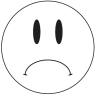 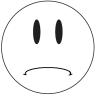 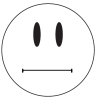 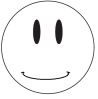 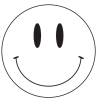 			Strongly 	        Disagree	         Unsure	          Agree	      Strongly			Disagree                             					        AgreeI would recommend Community Nutrition to my family and friends		1  2  3  4  5 Usually my health is good									1  2  3  4  5I am sure I can take care of my own health (T’áá hwó ájít’éego)				1  2  3  4  5The presenter/educator was knowledgeable about related gardening information		1  2  3  4  5The space for the presentation was a good location for gardening presentation    		1  2  3  4  5What type of gardening do you do at home?  (Please circle all that apply)                               Corn field                              Home garden                               Container garden                   Raised garden bed                               Family garden                       Community garden                              Other ___________________________What gardening practice, if any, do you intend to actually use as a result of what you have learned in this class? ____________________________________________________________________________________What would you like to learn more about in future gardening classes? ____________________________________________________________________________________Comments/Suggestions: ___________________________________________________________________***************************************************************************************COMMUNITY NUTRITION STAFF ONLYPresenter’s Name: ______________________________Facilitator’s Name: ________________________________ Healthy Weight      __ Food Accessibility    __ Breastfeeding                                                                               Rev. 03/7/17